Fwd: objednávkaDoručená pošta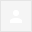 ---------- Forwarded message ---------
Od: xxxxxxxxxxxxx <xxxxxxxxxxxxx@seznam.cz>
Date: po 29. 3. 2021 v 12:45
Subject: Re: objednávka
To: xxxxxxxxxxxxxx<xxxxxxxxx@sosbruntal.cz>Dobrý den, akceptuji objednávku i termín realizace.S pozdravem 
---------- Původní e-mail ----------
Od: xxxxxxxxxxxxxx<xxxxxxx@sosbruntal.cz>
Komu: xxxxxxxxxxxxxx<xxxxxxxxxxxxx@seznam.cz>
Datum: 29. 3. 2021 10:19:07
Předmět: objednávkaDobrý den,v příloze Vám posílám objednávku a akci " vyzdění stěny do vstupu suteréne s montážním otvorem pro rolovací vrata včetně fasády a nátěru". Prosím, o písemné potvrzení /akceptace objednávkyxxxxxxxxxxxxxxStřední odborná škola, bruntál,příspěvková organizace,Krnovská 998/9.Pole pro přílohy11:22 (před 1 minutou)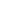 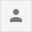 OdpovědětPřeposlat